Rivervale Community Centre 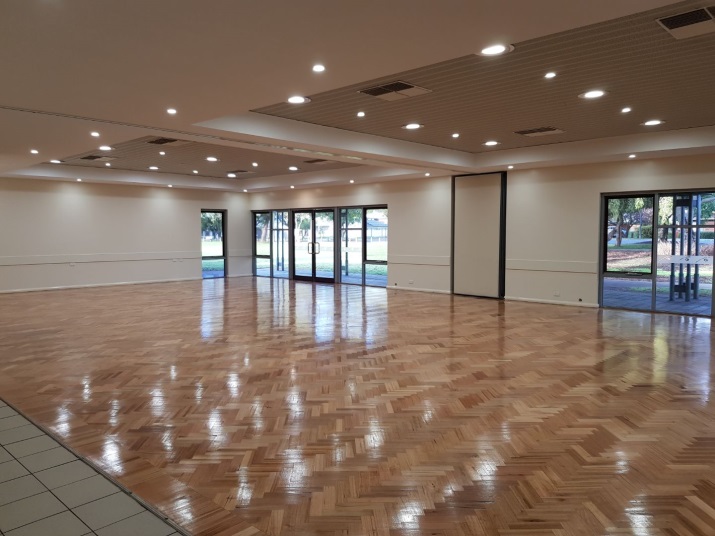 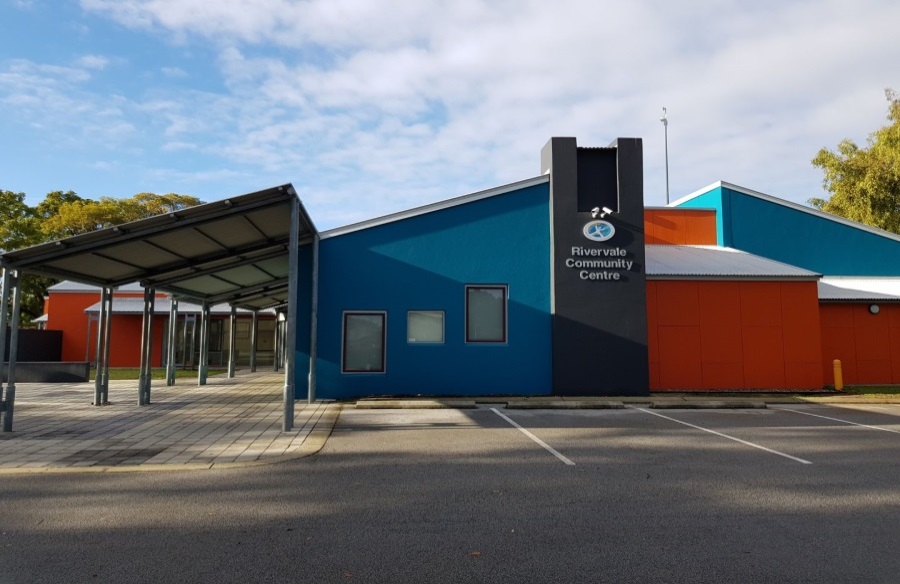 RedcliffeRivervaleRivervale Community Centre features a large main hall, ideal for weddings, dance classes and large social functions.  Meeting Room 2/3 is recommended for smaller family functions such as children’s parties due to the room having an enclosed play area attached. This centre also features a small meeting room.  access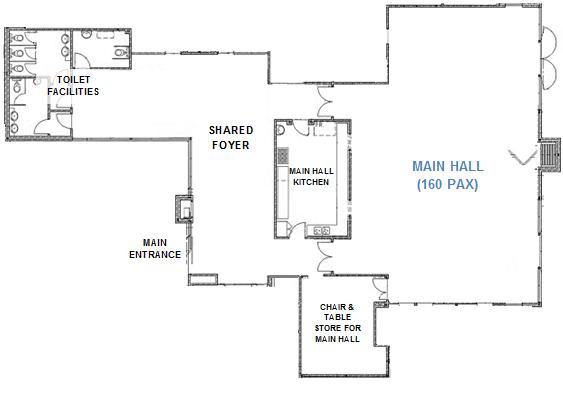 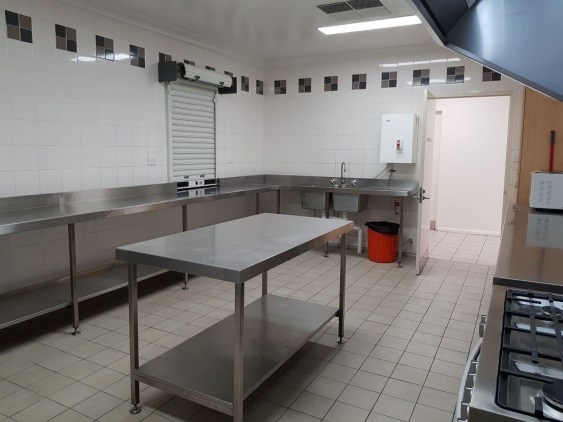 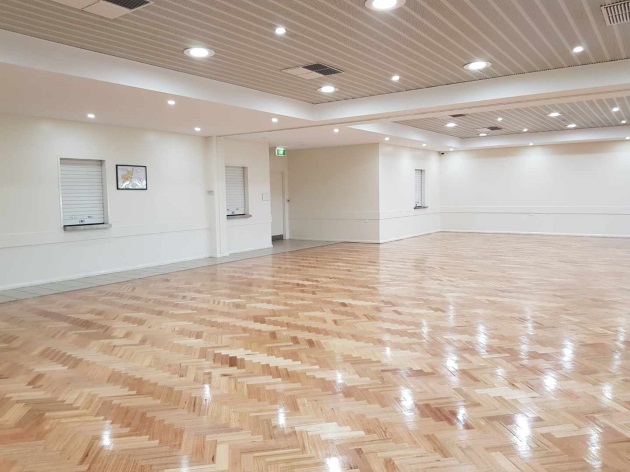 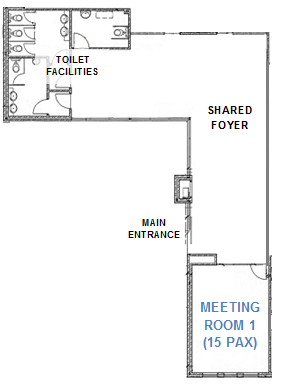 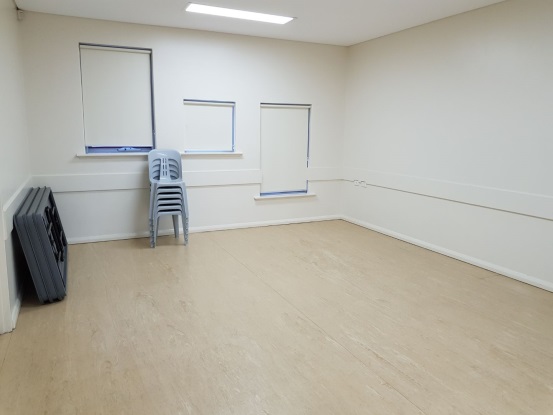 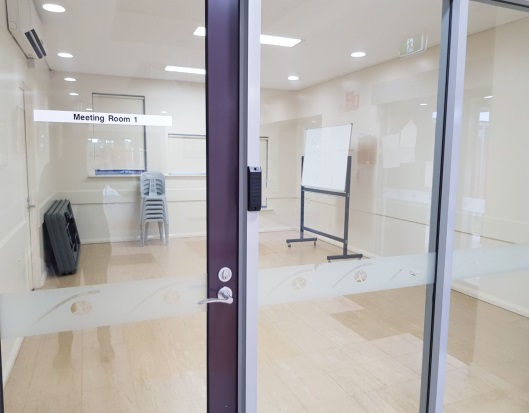 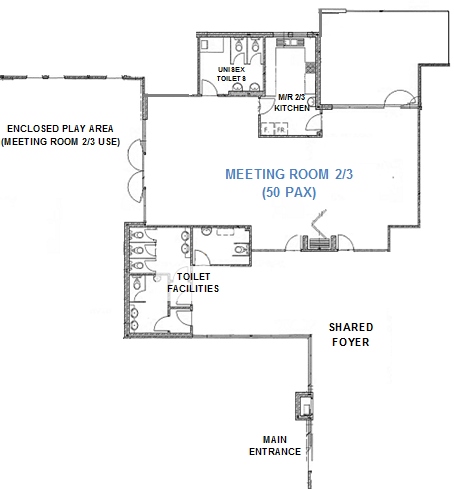 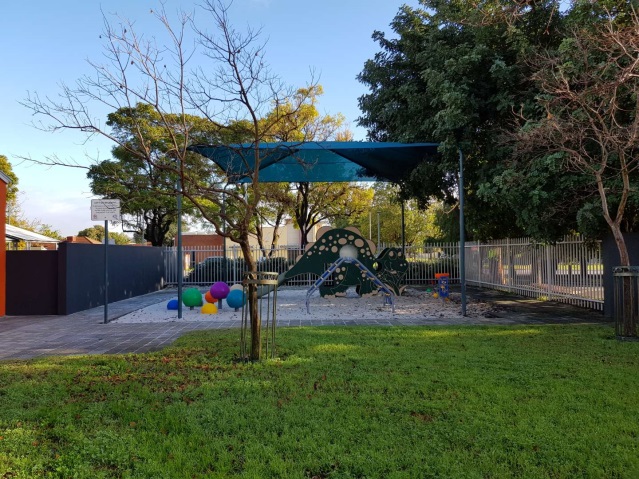 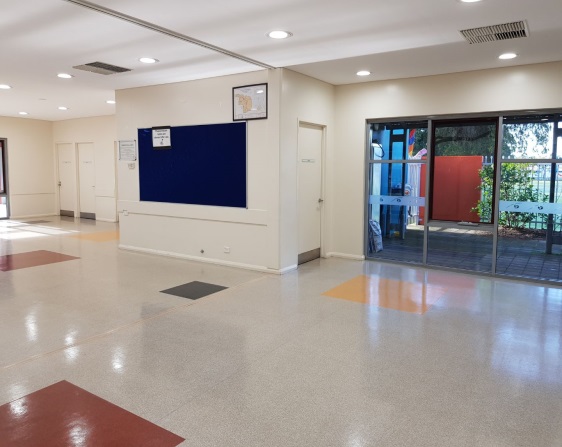 Video tours of this facility are available on the City’s website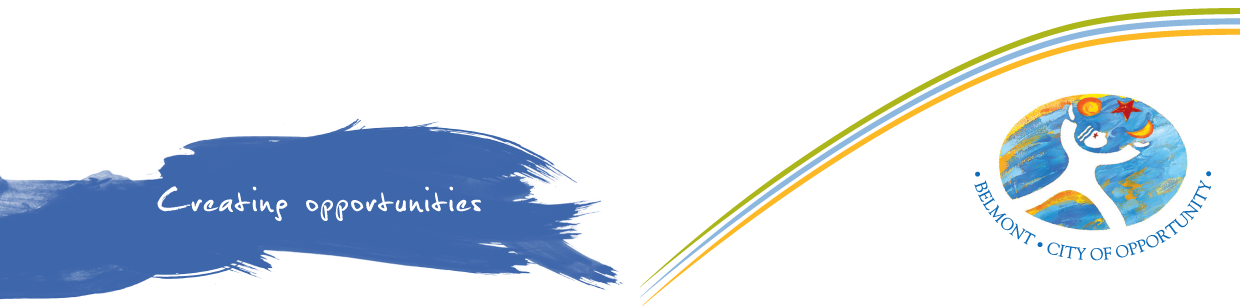 http://www.belmont.wa.gov.au/Community/VenuesForHireFor further information and availability please contact venue.hire@belmont.wa.gov.auGENERAL INFORMATIONGENERAL INFORMATIONGENERAL INFORMATIONAddress100 Gerring Court, Rivervale (corner of Surrey Road & Francisco Street)100 Gerring Court, Rivervale (corner of Surrey Road & Francisco Street)Access FriendlyYes, access friendly parking and toilets available Yes, access friendly parking and toilets available CCTVYes (cameras will not be turned off for bookings and are not permitted to be obstructed at any time)Yes (cameras will not be turned off for bookings and are not permitted to be obstructed at any time)ParkingSmall carpark on Francisco Street (14 bays) & street parking on Gerring Ct & Surrey RdSmall carpark on Francisco Street (14 bays) & street parking on Gerring Ct & Surrey RdWi-FiNoNoEquipmentItems such as TV’s, projectors, audio/visual equipment and also cleaning equipment etc. are not provided and not available for hire through the City.  Hirers have to supply all their own required equipment.Items such as TV’s, projectors, audio/visual equipment and also cleaning equipment etc. are not provided and not available for hire through the City.  Hirers have to supply all their own required equipment.Alcohol UseAlcohol consumption is not permitted at this centre Monday to Friday before 6pm.  
(An Application to Consume Liquor is required to be submitted for all other proposed times)Alcohol consumption is not permitted at this centre Monday to Friday before 6pm.  
(An Application to Consume Liquor is required to be submitted for all other proposed times)ROOMS AVAILABLE FOR HIREROOMS AVAILABLE FOR HIREROOMS AVAILABLE FOR HIRE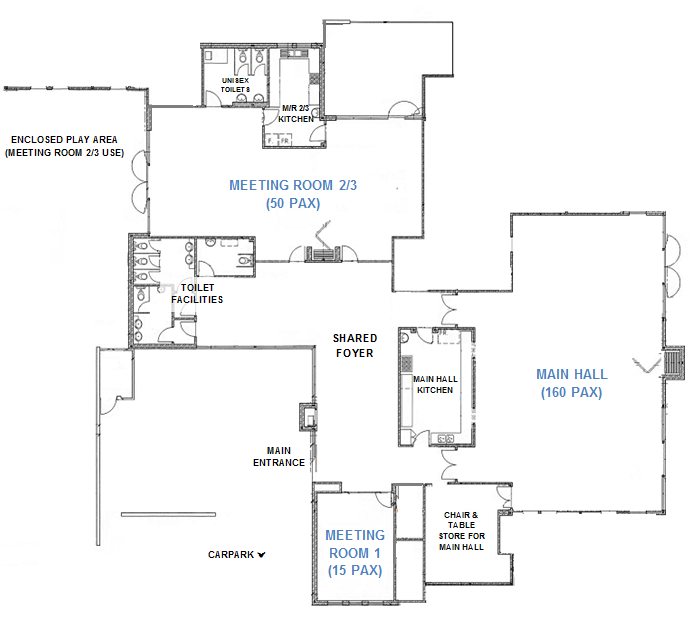 MAIN HALLMAIN HALLMAIN HALL​Size​Size​Approximately 16.5m x 11m (181sqm)​Max Capacity​Max Capacity​160 people (It is an offence under the Health Act 1911 to exceed the maximum capacity stipulated on the certificate of approval)​Floor​Floor​Timber​Chairs​Chairs​160 (measurements and photos available upon request)​Tables​Tables​25 trestle tables - 1800mm x 750mm (photos available upon request)​Air Conditioning​Air Conditioning​Evaporative (cooling only)​Kitchen​KitchenYes, included in hire is a large kitchen with a fridge/freezer, large gas stove and electric oven, auto boiler urn, microwave and serveries into the hall. Hirers are required to bring all their own plates/cutlery/cookware/cleaning equipment.  The kitchen is to be used for warming up food purposes only. ToiletsToiletsYes - shared facilities with the other rooms in the centre (located in foyer)AdditionalAdditionalThis hall features a divider that can separate the hall into two sections​MEETING ROOM 1​MEETING ROOM 1SizeApproximately 27sqm​Max Capacity​15 people (It is an offence under the Health Act 1911 to exceed the maximum capacity stipulated on the certificate of approval)​Floor​Vinyl​Chairs​15 (measurements and photos available upon request)​Tables3 trestle tables - 1800mm x 750mm (photos available upon request)​Air Conditioning​Split System (heating & cooling)​Kitchen​None includedToiletsYes - shared facilities with the other rooms in the centre (located in foyer)​MEETING ROOMS 2/3​MEETING ROOMS 2/3SizeApproximately 7m x 10m (70sqm)​Max Capacity​50 people (It is an offence under the Health Act 1911 to exceed the maximum capacity stipulated on the certificate of approval)​Floor​Vinyl​Chairs​50 (measurements and photos available upon request)​Tables7 trestle tables - 1800mm x 750mm (photos available upon request)​Air Conditioning​Evaporative (cooling only)​Kitchen​Yes, included in hire is a kitchen with a fridge/freezer, oven, auto boiler urn and microwave. Hirers are required to bring all their own plates/cutlery/cookware/cleaning equipment.  The kitchen is to be used for warming up food purposes only.  ToiletsThere are unisex facilities inside the room however the main facilities are- shared with the Hall & Meeting Rooms (located in foyer).Additional Large enclosed play area (slide, sandpit etc.) under a shade sail. A second enclosed courtyard is attached to the room overlooking the park area.This room features a divider that can split the room into two sections.Pin boards available for use during the time of hire.